Ε Ν Τ Υ Π Ο   Ο Ι Κ Ο Ν Ο Μ Ι Κ Η Σ  Π Ρ Ο Σ Φ Ο Ρ Α ΣΤου οικονομικού φορέα με την επωνυμία: …………………………………………….…………………………………………………………………………………………………Αφού έλαβα γνώση της Διακήρυξης του διαγωνισμού που αναγράφεται στον τίτλο και των Παραρτημάτων αυτής, καθώς και των συνθηκών εκτέλεσης της παροχής υπηρεσιών, υποβάλλω την παρούσα προσφορά. Δηλώνω ότι αποδέχομαι πλήρως και χωρίς επιφύλαξη όλα τα ανωτέρω και αναλαμβάνω την εκτέλεση της παροχής υπηρεσιών. ……………………2020Ο ΠΡΟΣΦΕΡΩΝ(Σφραγίδα- Υπογραφή)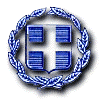 ΕΛΛΗΝΙΚΗ ΔΗΜΟΚΡΑΤΙΑΝΟΜΟΣ ΚΥΚΛΑΔΩΝΔ.Ε.Υ.Α. ΠΑΡΟΥΠΑΡΟΧΗ ΥΠΗΡΕΣΙΩΝ: «Παροχή υπηρεσιών για την αποκατάσταση βλαβών δικτύων ύδρευσης»Ταχ. Δ/νση: Κουνάδος, ΠαροικιάΠαλαιά οδός Παροικιά - ΝάουσαΧΡΗΜΑΤΟΔΟΤΗΣΗ:ΙΔΙΟΙ ΠΟΡΟΙΤ.Κ. 84400, Πάρος Τηλ. 2284025300	Fax. 22840 25284E-mail: info@deya-parou.gr	ΠΡΟΥΠΟΛΟΓΙΣΜΟΣ:49.500,00 € ΟΜΑΔΑ ΕΡΓΑΣΙΑ Μ.Μ. ΠΟΣΟΤΗΤΑ ΤΙΜΗ ΜΟΝΑΔΟΣ (€) ΔΑΠΑΝΗ (€) ΔΑΠΑΝΗ (Ολογράφως) ΑΕργασίες            για την αποκατάσταση βλαβών στο δίκτυο ύδρευσης στις Δ.Κ. Παροικίας και Αγκαιριάς. Εργατοώρα 1100 ΒΕργασίες για την αποκατάσταση βλαβών στο δίκτυο ύδρευσης στη Δ.Κ. Νάουσας και στην Τ.Κ. Κώστου. Εργατοώρα 1100            ΓΕργασίες για την αποκατάσταση βλαβών στο δίκτυο ύδρευσης στις Δ.Κ. Μάρπησσας, Αρχιλόχου και στην Τ.Κ. Λευκών.Εργατοώρα            1100ΣΥΝΟΛΟΣΥΝΟΛΟΣΥΝΟΛΟ 3300